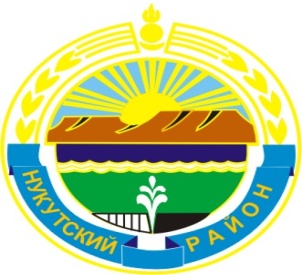 МУНИЦИПАЛЬНОЕ  ОБРАЗОВАНИЕ«НУКУТСКИЙ  РАЙОН»АДМИНИСТРАЦИЯМУНИЦИПАЛЬНОГО ОБРАЗОВАНИЯ«НУКУТСКИЙ РАЙОН»ПОСТАНОВЛЕНИЕот  12 декабря 2014 года                             № 687                                       п. Новонукутский   О разработке нормативов  градостроительногопроектирования и утверждении  Положения о порядке  подготовки и утверждения местных нормативов  градостроительного проектированиямуниципального образования «Нукутский район»В соответствии с Градостроительным кодексом Российской Федерации, Федеральным законом от 06.10.2003 года № 131-ФЗ «Об общих принципах организации местного самоуправления в Российской Федерации», Законом Иркутской области  от 23.07.2008 года № 59-ОЗ "О градостроительной деятельности в Иркутской области», руководствуясь ст. 35 Устава муниципального образования «Нукутский район»,  АдминистрацияПОСТАНОВЛЯЕТ:1. Отделу по архитектуре, строительству и ЖКХ Администрации муниципального образования «Нукутский район» разработать и утвердить  нормативы градостроительного проектирования  муниципального образования «Нукутский район». 2. Утвердить Положение о порядке подготовки и утверждения местных нормативов градостроительного проектирования муниципального образования «Нукутский район» (Приложение №1).3. Опубликовать настоящее постановление в печатном издании «Официальный курьер» и разместить на официальном сайте муниципального образования «Нукутский район». 4. Контроль за исполнением настоящего постановления возложить на первого заместителя мэра муниципального образования «Нукутский район»  Т.Р.Акбашева. Мэр                                                                                                  С.Г.ГомбоевПриложение №1 к постановлению АдминистрацииМО «Нукутский район»от 12.12.2014 г. № 687Положение о Порядке подготовки и утверждения местных нормативов градостроительного проектирования муниципального образования «Нукутский район»1.Общее положение 1.1. Настоящее Положение разработано в соответствии с Градостроительным кодексом Российской Федерации, Законом Иркутской области  от 23.07.2008 года № 59-ОЗ «О градостроительной деятельности в Иркутской области» и иными правовыми актами, регулирующими градостроительную деятельность; 1.2. Настоящее Положение определяет состав и порядок подготовки и утверждения местных нормативов градостроительного проектирования муниципального образования «Нукутский район».2. Состав местных нормативов градостроительного проектирования муниципального образования «Нукутский район»2.1. Местные нормативы градостроительного проектирования муниципального образования «Нукутский район» устанавливают совокупность расчетных показателей минимально допустимого уровня обеспеченности объектами местного значения и расчетных показателей максимально допустимого уровня территориальной доступности для населения муниципального образования «Нукутский район» следующих объектов:1) планируемые для размещения объекты местного значения муниципального образования «Нукутский район», относящиеся к следующим областям:а) электро- и газоснабжение поселений;б) автомобильные дороги местного значения вне границ населенных пунктов в границах муниципального образования «Нукутский район»;в) образование;г) здравоохранение;д) физическая культура и массовый спорт;е) утилизация и переработка бытовых и промышленных отходов;ж) иные области в связи с решением вопросов местного значения муниципального района;иными объектами местного значения муниципального образования «Нукутский район» населения муниципального района и расчетных показателей максимально допустимого уровня территориальной доступности таких объектов для населения муниципального образования «Нукутский район».2.2.Нормативы градостроительного проектирования включают в себя:1) основную часть (расчетные показатели минимально допустимого уровня обеспеченности объектами, предусмотренными п.1. частью 2.1. ,  муниципального образования «Нукутский район» и расчетные показатели максимально допустимого уровня территориальной доступности таких объектов для населения муниципального образования «Нукутский район»);2) материалы по обоснованию расчетных показателей, содержащихся в основной части нормативов градостроительного проектирования;3) правила и область применения расчетных показателей, содержащихся в основной части нормативов градостроительного проектирования.2.3. Подготовка местных нормативов градостроительного проектирования осуществляется с учетом:1) социально-демографического состава и плотности населения на территории муниципального образования «Нукутский район»;2) планов и программ комплексного социально-экономического развития муниципального образования «Нукутский район»;3) предложений органов местного самоуправления и заинтересованных лиц.3.Порядок подготовки и утверждения местных нормативов градостроительного проектирования муниципального образования «Нукутский район»3.1. Решение о подготовке местных нормативов  градостроительного проектирования принимается мэром муниципального образования «Нукутский район» и оформляется правовым актом.3.2. Заказчиком подготовки местных нормативов является Администрация муниципального образования «Нукутский район».3.3. Разработка местных нормативов градостроительного проектирования осуществляется специализированной организацией в соответствии с техническим заданием, разработанным отделом по архитектуре, строительству и ЖКХ Администрации муниципального образования «Нукутский район» и утвержденным мэром муниципального образования «Нукутский район».3.4. Проект местных нормативов градостроительного проектирования подлежит размещению на официальном сайте органа местного самоуправления в сети «Интернет» (при наличии официального сайта муниципального образования) и опубликованию в порядке, установленном для официального опубликования муниципальных правовых актов, иной официальной информации, не менее чем за два месяца до их утверждения.3.5.Местные нормативы градостроительного проектирования внесенные изменения в местные нормативы градостроительного проектирования утверждаются представительным органом местного самоуправления.3.6. Расчетные показатели минимально допустимого уровня обеспеченности объектами местного значения муниципального образования «Нукутский район» и расчетные показатели максимально допустимого уровня территориальной доступности таких объектов для населения муниципального образования «Нукутский район» могут быть утверждены в отношении одного или нескольких видов объектов, предусмотренных подпунктом 1. пункта 2.1. настоящего Положения.3.7. Утвержденные местные нормативы градостроительного проектирования подлежат размещению в федеральной государственной информационной системе территориального планирования в срок, не превышающий пяти дней со дня утверждения указанных нормативов.3.8. Расчетные показатели минимально допустимого уровня обеспеченности объектами местного значения, предусмотренные подпунктом 1. пункта 2.1. настоящего Положения, устанавливаемые местными нормативами градостроительного проектирования, не могут быть ниже предельных значений расчетных показателей минимально допустимого уровня обеспеченности такими объектами местного значения, установленных в региональных нормативах градостроительного проектирования.3.9. Расчетные показатели максимально допустимого уровня территориальной доступности объектов местного значения, предусмотренные подпунктом 1. пункта 2.1. настоящего Положения, устанавливаемые местными нормативами градостроительного проектирования, не могут превышать предельные значения расчетных показателей максимально допустимого уровня территориальной доступности объектов местного значения, установленных в региональных нормативах градостроительного проектирования.